ИНФОРМАЦИОННАЯ КАРТАУЧАСТНИКА КРАЕВОГО КОНКУРСА«Директор школы кубани – 2014»(поля информационной карты, выделенные курсивом, не обязательны для заполнения)Добрынина(фамилия)Валерия Владимировна(имя, отчество)Правильность сведений, представленных в информационной карте, подтверждаю:  ______________ (Добрынина В.В.)				Добрынина Валерия Владимировна                                                                     (подпись)                                        (фамилия, имя, отчество участника)        «____» __________2014г.Статистические данные об образовательном учрежденииДиректор									       В.В.ДобрынинаНачальник управления образованияадминистрации муниципальногообразования город – курорт Геленджик				         Е.Б. ВасиленкоВ Оргкомитет краевого конкурса«Директор школы Кубани – 2014»Добрыниной Валерии Владимировны, (Фамилия, И. О. в родительном падеже) муниципальное бюджетное общеобразовательное учреждение средняя общеобразовательная школа №4 имени А.В.Суворова(наименование образовательного учреждения) город – курорт Геленджик (наименование муниципального  образования) 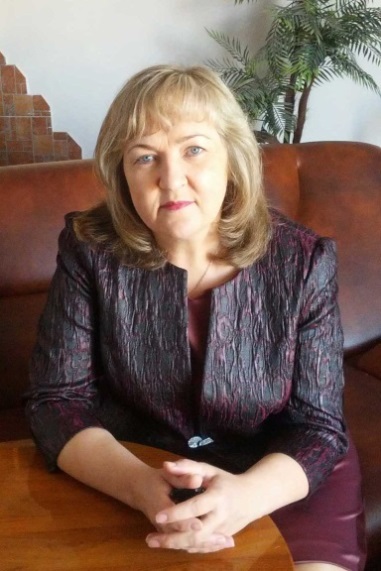 Общие  сведенияОбщие  сведенияОбщие  сведенияМуниципальное образование Муниципальное образование город – курорт ГеленджикНаселенный пункт Населенный пункт город – курорт ГеленджикДата рождения (день, месяц, год)Дата рождения (день, месяц, год)20.07.1965Место рождения Место рождения Г. Верхний Тагил, Свердловской обл.Адрес личного сайта, страницы на сайте образовательного учреждения, блога и т. д., где можно познакомиться с участником и публикуемыми им материаламиАдрес личного сайта, страницы на сайте образовательного учреждения, блога и т. д., где можно познакомиться с участником и публикуемыми им материаламиhttp://gel-school-4.ru/https://twitter.com/v_dobrАдрес школьного сайта в ИнтернетеАдрес школьного сайта в Интернетеhttp://gel-school-4.ru/2. Работа2. Работа2. РаботаМесто работы (наименование образовательного учреждения в соответствии с уставом) Место работы (наименование образовательного учреждения в соответствии с уставом) муниципальное бюджетное общеобразовательное учреждение средняя общеобразовательная школа №4 имени А.В.Суворова муниципального образования город-курорт Геленджик Преподаваемые предметы Преподаваемые предметы МатематикаОбщий трудовой педагогический стаж (полных лет на момент заполнения анкеты) Общий трудовой педагогический стаж (полных лет на момент заполнения анкеты) 31 год Квалификационная категория Квалификационная категория ПерваяПочетные звания и награды (наименования и даты получения) Почетные звания и награды (наименования и даты получения) Преподавательская деятельность по совместительству (место работы и занимаемая должность) Преподавательская деятельность по совместительству (место работы и занимаемая должность) муниципальное бюджетное общеобразовательное учреждение средняя общеобразовательная школа №4 имени А.В.Суворова муниципального образования город-курорт Геленджик, учитель математики3. Образование3. Образование3. ОбразованиеНазвание и год окончания учреждения профессионального образования Название и год окончания учреждения профессионального образования Курский государственный педагогический институт», 1990 годСпециальность, квалификация по диплому Специальность, квалификация по диплому учитель математикиДополнительное профессиональное образование за последние три года (наименования образовательных программ, модулей, стажировок и т. п., места и сроки их получения)Дополнительное профессиональное образование за последние три года (наименования образовательных программ, модулей, стажировок и т. п., места и сроки их получения)«Введение федерального государственного образовательного стандарта начального общего образования в общеобразовательных учреждениях Краснодарского края», ККИДППО, г.  Краснодар, с 6 июля 2011 по 25ноября 2011 года.«Содержание и технологические аспекты в преподавании учебных предметов и элективных курсов в профильной школе, ККИДППО, г. Краснодар, с  4 по 15 октября  2011 года.«Федеральные государственные образовательные стандарты начальной и основной школы в контексте модернизации Российского образования» 36 часов, Москва, Российская академия образования, институт стратегических исследований в образовании 22.10.12. - 26.12.2012 года.«Многоуровневое интегрированное преподавание математики в основной школе на основе ресурсов издательства «Русское слово» в условиях внедрения ФГОС», с 5 по 6 июля 2013 года.«Реализация ФГОС ООО и достижение нового образовательного ресурса через внедрение комплекса технологий деятельностного  типа ОС «Школа 2100», г. Геленджик с 11 по 13 сентября 2013 года.«Обучение должностных лиц и специалистов ГО и ЧС», ГКУКК «Учебно-методический центр по гражданской обороне и чрезвычайным ситуациям» с 11.11. по 15.11.2013 г.Знание иностранных языков (укажите уровень владения) Знание иностранных языков (укажите уровень владения) английский язык (со словарем)Ученая степеньУченая степеньКандидат педагогических наукНазвание диссертационной работы (работ) Название диссертационной работы (работ) Методическая система опережающего обучения математике на основе синергетического подходаОсновные публикации (в т.ч. брошюры, книги)Основные публикации (в т.ч. брошюры, книги)1. Развитие педагогических способностей в Центре комплексного формирования личности детей и подростков // Одаренные дети: выявление, диагностика и развитие. Материалы международного семинара. - Полтава: Науковадумка, 1995.-С. 111-112.2.Построение голографических единиц информации при изучении математики // Формирование интеллектуальных умений учеников в процессе изучения математики. Тезисы докладов межвузовской научно-практической конференции. - Суммы, 1995. - С. 34-35. /1 с.3. Голографические подходы к педагогическим технологиям в Центре комплексного формирования личности // Единство педагогики и психологии в целостном учебно-воспитательном процессе. Материалы Всеукраинской научно-практической конференции. - Полтава: ПГПИ им. В.Г. Короленко, 1995. - С. 95-98. 4. Пути возрождения национального самосознания в современной школе // Украинская духовная культура в системе национального образования. Тезисы докладов и сообщений научной конференции. - Харьков: ХГУ, 1995. - С. 144-146 5. Школа - хозяйство А.С. Макаренко: Забвение? Нет - возрождение! // Педагогический вестник Кубани. - 1999. -№ 2. -С. 58-59. 6. Синергетика в контексте педагогики // Развитие непрерывного педагогического образования в новых социально-экономических условиях на Кубани. Сборник тезисов. Вып. 5. - Армавир: ИЦ АГПИ, 1999.-С. 99-98/1,5 с.7. Антропо-акмеологическая модель образования и изучение математики в Центре образования // Развитие непрерывного педагогического образования в новых социально-экономических условиях на Кубани. Сборник тезисов. Вып 7. - Армавир: ИЦ АГПИ, 2001. - С. 172-173. /1 с.8. Воспитательные аспекты антропо-акмеологической модели изучения математики в современной школе // Формирование духовной культуры личности в процессе обучения математике в школе и вузе. Тезисы докладов XX Всероссийского семинара преподавателей математики университетов и педагогических вузов. - Вологда: Легия, 2001. - С. 27-28.9. Особенности изучения математики в школе академика Щетинина // Материалы международной конференции, посвященной 200-летию со дня рождения М.В. Остроградского. - Полтава: ИВЦ ПГУ им. В.Г. Короленко, 2001. - С. 89-91. 10.Принцип синергетичности при изучении математики в средней школе // Проблемы теории и практики обучения математике. Сборник научных работ, представленных на международную научную конференцию «55-е Герценовские чтения». - СПб.: Изд-во РГПУ им. А.И. Герцена, 2002. - С . 167-168. 11. Педагогика на рубеже тысячелетий: школа-хозяйство А.С. Макаренко, школа-деревня М.П. Щетинина // Макаренко А.С. и мировая педагогика. Материалы международного семинара. - Полтава: ПГПУ, 2002. - С. 48-50. http://antonmakarenko.narod.ru/Poltava2002/materi/wakulenko.htm12. Принцип пойетичности в подготовке учителя математики средней школы // Актуальные проблемы подготовки будущего учителя математики. Историко-математический и историко-методический аспекты. Межвузовский сборник научных трудов. Вып. 4. - Калуга: Изд-во КГПУ им. К.Э. Циолковского, 2002. - С. 156-158.13. Антропо-аксиологические аспекты изучения математики в школе Щетинина // Модернизация школьного математического образования и проблемы подготовки учителя математики. Труды XXI Всероссийского семинара преподавателей математики университетов и педагогических вузов. -СПб.: Изд-во РГПУ им. А.И. Герцена, 2002 - С. 149-150.14. Антропоакмеологическая направленность изучения тригонометрии в школе академика Щетинина // Проблемы математического образования и культуры. Сборник тезисов международной научной конференции. - Тольятти: ТГУ, 2003. - С. 46-47.15. Методические подходы к постижению начал анализа в школе Щетинина //Математическая и методическая подготовка студентов педвузов и университетов в условиях модернизации системы образования. Материалы XXII Всероссийского семинара преподавателей математики педвузов и университетов. - Тверь: Изд-во ТГУ, 2003. - С. 187.16.Методические аспекты постижения математики в школе Щетинина // Проблемы теории и практики обучения математике. Сборник научных работ, представленных на международную научную конференцию «56-е Герценовские чтения». - СПб.: Изд-во РГПУ им. А.И. Герцена, 2003. - С. 240-241.17. Синергия традиции и новаторства при изучении математики в школе Щетинина // Проблемы современного математического образования в вузах и школах России. Тезисы докладов III Всероссийской научной конференции. - Киров: Изд-во ВГГУ, 2004. - С. 70.18. Синергия традиции и новаторства при изучении математики в школе Щетинина // Математический вестник педвузов и университетов Волго-Вятского региона. Выпуск 6: Периодический межвузовский сборник научно-методических работ. - Киров: Изд-во ВГГУ, 2004. - С. 225-232.19. Антропоакмеологические особенности опережающего обучения математике в школе М.П. Щетинина // Тенденции и проблемы развития математического образования: Научно-практический сборник. Вып. 1 / Под ред. Н.Г. Дендеберя, С.Г. Манвелова. - Армавир: РИЦ АГПУ, 2004. - С. 21-23.20. Специфика опережающего обучения математике на основе синергетического подхода // Тенденции и проблемы развития математического образования: Научно-практический сборник. Вып. 2 / Под ред. Н.Г. Дендеберя, С.Г. Манвелова. - Армавир: РИД АГПУ, 2005. - С. 24-26.21.Опережающее обучение математике при синергетическом подходе // Проблемы модернизации образования в условиях вхождения России в Болонский процесс: Сборник статей участников международной конференции. - Кемерово: Кузбассвузиздат, 2005. - С. 68-73. 22. Методика опережающего обучения математике на основе синергетического подхода: Пособие для учителя. - Армавир: РИД АГПУ, 2005. - 69 с.23. Методика опережающего обучения математике на основе синергетического подхода: Пособие для учителя / В.В.Добрынина. – Ростов-на-Дону, 2005. – 75 с.24. Методическая система опережающего обучения математике на основе синергетического подхода: Автореферат диссертации на соискание ученой степени кандидата. – Ростов-на-Дону, 2005. – 24 с.25. Инновационный информационно-педагогический потенциал 3D-педагогики  // Современные информационные технологии и ИТ-образование [Электронный ресурс] / Сборник научных трудов VII Международной научно-практической конференции. Инновационные информационно-педагогические технологии в образовании / под ред. В.А. Сухомлина. - Москва: МГУ, 2012. – Т. 2. – С. 26-29. – 1 электрон. oпт. диск (СD-ROM). – ISBN 978-5-9556-0141-026. Синергия традиции и новаторства в историко-культурном центре имени А.В.Суворова // Изучение и распространение опыта инновационной деятельности педагога как ресурс развития системы образования Краснодарского края: сб. материалов V краевой науч.- практ. конференции / под науч. ред. Е.А.Семенко. – Краснодар: ККИДППО, 2013. – С. 17-20. – ISBN 978-5-82-09-0857-627. Модель Wi-Hi школы 2.0 в историко-культурном центре имени А.В. Суворова. // Современная школа России. Вопросы модернизации: материалы III Международной научно-практической конференции, г. Москва, 1-4 марта . – М.: ЗАО "Компания "Открытый мир", 2013. – С. 195-199. – ISSN: 2306-8906 28. Великий переход: от школы 2.0 к вузу 3.0 // Актуальные проблемы научных исследований на современном этапе: сборник материалов Международной научно-практической Интернет-конференции (Геленджик, 21-25 октября 2013).[Электронный ресурс]- http://gel.csrae.ru/ru/1> (23.12.2013)Филиал ФГБОУ ВПО «Кубанский государственный университет» г. Геленджик, 2013. – С. 156-160.4. Общественная деятельность4. Общественная деятельность4. Общественная деятельностьУчастие в общественных организациях (наименование, направление деятельности и дата вступления)Участие в общественных организациях (наименование, направление деятельности и дата вступления)Член Координационного совета муниципального образования город-курорт Геленджик по содействию в подготовке квалифицированных рабочих и специалистов.  Постановление главы  муниципального образования город-курорт Геленджик от 28.11.13 г. №31885. Семья5. Семья5. СемьяСемейное положение (фамилия, имя, отчество и профессия супруга)Семейное положение (фамилия, имя, отчество и профессия супруга)замужем, муж – Вакуленко Юрий Анатольевич, доцент филиала ФГБОУ ВПО «Кубанский государственный университет»Дети (имена и возраст)Дети (имена и возраст)дочь - Мария, 18лет, студентка 2 курса ФГБОУ ВПО «Финансовый государственный университет при Правительстве Российской Федерации» , председатель студенческого совета юридического факультета;сын - Георгий, 14 лет, ученик 9 класса МБОУ  им. А.В.Суворова6. Досуг6. Досуг6. ДосугХобби Хобби Вязание крючком и спицамиСпортивные увлечения Спортивные увлечения ТуризмСценические талантыСценические талантыЧтение стихов7. Контакты7. Контакты7. КонтактыМобильный телефон с междугородним кодом Мобильный телефон с междугородним кодом 8928 25-62-377Рабочая электронная почта Рабочая электронная почта Личная электронная почтаЛичная электронная почтаv_dobr@mail.ru8. Профессиональные ценности8. Профессиональные ценности8. Профессиональные ценностиПедагогическое кредо участника Учиться с радостью, учить с любовью, во благо Родины, во славу Кубани!Учиться с радостью, учить с любовью, во благо Родины, во славу Кубани!Почему нравится работать в школе Есть хорошая возможность служить ближнему, помогать детям, быть нужнойЕсть хорошая возможность служить ближнему, помогать детям, быть нужнойПрофессиональные и личностные ценности, наиболее близкие участникуНеравнодушие, ответственность, активность и целеустремленность, открытость, доброта и честность. Неравнодушие, ответственность, активность и целеустремленность, открытость, доброта и честность. В чем, по мнению участника, состоит основная миссия победителя конкурса «Директор школы Кубани – 2014»Возможность посмотреть на свою работу со стороны, получить квалифицированную оценку своего труда, поделиться опытом с другими, выстроить перспективу на будущее.Возможность посмотреть на свою работу со стороны, получить квалифицированную оценку своего труда, поделиться опытом с другими, выстроить перспективу на будущее.9. Приложения9. Приложения9. ПриложенияПодборка цветных фотографий в электронном виде: 1. Портретное (1);2. Жанровая (с мероприятий – 3)Представляется на компакт-диске в формате JPEG («*.jpg») с разрешением не менее 300 точек на дюйм без уменьшения исходного размераПредставляется на компакт-диске в формате JPEG («*.jpg») с разрешением не менее 300 точек на дюйм без уменьшения исходного размераИнтересные сведения об участнике, не раскрытые предыдущими разделами (не более 500 слов)1994-1990 годы –  работа в ВПЛ ЦК ВЛКСМ «Орленок».1990-2007 гг. – работа в Центре комплексного формирования личности детей и подростков под руководством академика РАО М.П.Щетинина2012 год – участие в конференции «Изучение и распространение опыта инновационной деятельности педагога как ресурс развития системы образования Краснодарского края» 1994-1990 годы –  работа в ВПЛ ЦК ВЛКСМ «Орленок».1990-2007 гг. – работа в Центре комплексного формирования личности детей и подростков под руководством академика РАО М.П.Щетинина2012 год – участие в конференции «Изучение и распространение опыта инновационной деятельности педагога как ресурс развития системы образования Краснодарского края» Не публиковавшиеся ранее авторские статьи и разработки участника, которые хотел бы публиковать в средствах массовой информацииПредставляется на компакт-диске в формате DOC («*.doc») в количестве не более пятиПредставляется на компакт-диске в формате DOC («*.doc») в количестве не более пятиВ Оргкомитет краевого конкурса«Директор школы года Кубани – 2014»Добрыниной Валерии Владимировны, (Фамилия, И. О. в родительном падеже) муниципальное бюджетное общеобразовательное учреждение средняя общеобразовательная школа №4 имени А.В.Суворова(наименование образовательного учреждения) город – курорт Геленджик (наименование муниципального  образования) № Наименование сведенийСроки реализацииСроки реализацииСроки реализации№ Наименование сведений2010-2011 уч. г.2011-2012 уч. г.2012-2013уч.г.Количество учащихся в ОУ589644697Количество  педагогов в ОУ363937Процент  педагогов в ОУ, имеющих высшее педагогическое образование91%92%92%Процент  педагогов в ОУ, имеющих высшую категорию10%12%14%Процент педагогов, являющихся победителями Приоритетного национального проекта «Образование» и других профессиональных конкурсов5%16%16%Процент  педагогов, имеющих ведомственные награды различного уровня23%25%30%Средний балл, набранный выпускниками 11-х классов по результатам ЕГЭ-  по математике -  по русскому языку33,55440,6560,945,565,8Средний балл, набранный выпускниками 9-х классов по результатам ГИА-9-  по математике -  по русскому языку14,828,81335,31634,5Процент обучающихся, закончивших 4 класс на «4» и «5»47%50%50%Процент учащихся в ОУ, не получивших аттестат о среднем (полном) общем образовании6%0%4%Процент учащихся 10-11 классов, охваченных профильным образованием0%0%0%Процент  учащихся, охваченных дополнительным образованием70%75%80%Процент  охвата учащихся горячим питанием65%70%85%